SYMPATHISANTENREGLEMENT BOUWEND NEDERLAND VAKGROEP GLAS 2021Artikel	1.	Sympathisanten zijn natuurlijke personen of rechtspersonen die financieel of op andere wijze ondersteuning geven aan Bouwend Nederland Vakgroep GLAS en aan wie deze status door het bestuur is toegekend.Artikel 	2.	Sympathisanten zijn geen lid van Bouwend Nederland Vakgroep GLAS en kunnen geen aanspraak maken op de rechten en plichten en verworvenheden voortvloeiend uit het lidmaatschap van de vereniging.Artikel 	3.	Sympathisanten betalen een jaarlijkse financiële bijdrage conform het contributiereglement, waarbij de sympathisant automatisch ingedeeld wordt in klasse 1. Voor 2021 bedraagt deze contributie € 2.250,=.Artikel 	4.	Het bestuur van Vakgroep GLAS bepaalt welke documenten en informatie vanuit de vereniging aan sympathisanten wordt verstrekt.Artikel 	5.	Sympathisanten hebben het recht tot deelname aan bijeenkomsten, excursies, lezingen etc. welke door Bouwend Nederland Vakgroep GLAS georganiseerd worden. Zij kunnen gebruik maken van de ledendiensten die voor de leden van Vakgroep GLAS bestaan. Het bestuur van Vakgroep GLAS bepaalt per ledenvergadering of deze al dan niet toegankelijk is voor sympathisanten.Artikel 	6.	Bedrijven die voldoen aan de lidmaatschapscriteria van Bouwend Nederland Vakgroep GLAS kunnen geen sympathisant worden.Artikel	7.	Een sympathisant moet voldoen aan onderstaande criteria. Dit ter beoordeling van het hoofdbestuur:Toeleverancier van goederen (geen vlakglas) en/of diensten van Vakgroep GLAS leden, of;Afnemer van goederen en/of diensten van Vakgroep GLAS leden of;Kennisinstituut gerelateerd aan de vlakglas branche of;Brancheorganisatie gerelateerd aan de vlakglasbranche;+		  Ingeschreven in de Kamer van Koophandel of een internationaal (handels)register.   Dit Sympathisantenreglement is vastgesteld door de Algemene Ledenvergadering d.d. 20 juni 2014. 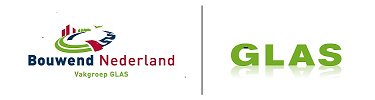 Bouwend Nederland Vakgroep GLAS